POD MATERIJALNOM I KRIVIČNOM ODGOVORNOŠĆU IZJAVLJUJEMO DA (zaokružiti):1. NISMO U SUSTAVU PDV-a                                              2. JESMO U SUSTAVU PDV-a Koprivnica, __________________	_____________________	                                 (Datum)                                                                   	(Potpis) Obrazac: Mjera 3IZJAVA O POTPORI MALE VRIJEDNOSTI (de minimis potpora)Ja, ________________________________adresa: __________________________________		(Naziv udruge)    			      (mjesto, ulica i kućni broj)OIB:______________________________ pod materijalnom i krivičnom odgovornošću izjavljujem da jesam / nisam (zaokružiti) u 2021., 2022. i 2023. godini (zaokružiti) ostvario pravo na potporu male vrijednosti.* Potporu sam ostvario kod:___________________________________________________________________________(ministarstvo, agencija, županija, grad) na osnovu __________________________________________________________________(Potvrda/Odluka, Klasa i Urbroj, datum)___________________________________________________________________________ u iznosu od _________________________________________________________________(EUR¹ / HRK)	Ovu izjavu dajem Gradu Koprivnici u svrhu ostvarivanja prava na potporu male vrijednosti prema Programu 2002 „Gospodarstvo i poduzetništvo“ i Aktivnosti 200201 – Subvencije poljoprivrednicima i  poduzetnicima, propisane Odlukom o potporama poljoprivredi za razdoblje od 2021. do 2023. godine, broj KLASA:320-01/21-01/0001 i URBROJ:2137/01-05-02/5-21-6 od 20.07.2021. godine: Mjera 3. Studijska putovanjaKOPRIVNICA,_________________            (datum)							__________________________________							            (potpis podnositelja zahtjeva)Potpora male vrijednosti (de minimis potpora) je potpora uređena važećom uredbom Europske unije koja zbog svoga iznosa ne narušava ili ne prijeti narušavanjem tržišnog natjecanja i ne utječe na trgovinu između država članica Europske unije te ne predstavlja državnu potporu iz članka 107. stavka 1. Ugovora o funkcioniranju Europske Unije. Ukupan iznos potpora de minimis koja se po državi članici dodjeljuje jednom poduzetniku ne smije prelaziti 20.000 EUR tijekom bilo kojeg razdoblja od tri fiskalne godine.* Popunjavaju korisnici koji su ostvarili pravo na potporu male vrijednosti sukladno Uredbi (EU) br. 1407/2013 i 2020/972.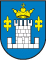 GRAD KOPRIVNICAUpravni odjel za financije, gospodarstvo ieuropske posloveOBRAZACMJERA 3ZAHTJEV ZA SUBVENCIONIRANJE STUDIJSKIH PUTOVANJAPODACI O PODNOSITELJU ZAHTJEVAPODACI O PODNOSITELJU ZAHTJEVANAZIV UDRUGEULICA I KUĆNI BROJMJESTOBROJ MOBITELA/TELEFONAOIBNAZIV BANKE I SJEDIŠTEIBAN ŽIRO-RAČUNASPECIFIKACIJA TROŠKOVASPECIFIKACIJA TROŠKOVASPECIFIKACIJA TROŠKOVASPECIFIKACIJA TROŠKOVASPECIFIKACIJA TROŠKOVABroj računaIzdavatelj računaIznos računa sa PDV-omIznos računa bez PDV-aIznos subvencije UKUPNO ZA ISPLATU:UKUPNO ZA ISPLATU:UKUPNO ZA ISPLATU:UKUPNO ZA ISPLATU:ZAHTJEVU PRILAŽEMZaokružitiZaokružitiPreslika Rješenja o upisu udruge u Registar udruga RHDANEPreslika IBAN računa udrugeDANEPreslika računa troškova prijevoza uz ovjeru udruge da je putovanje izvršenoDANEIzjava o potporama male vrijednosti (de minimis potpora)DANE